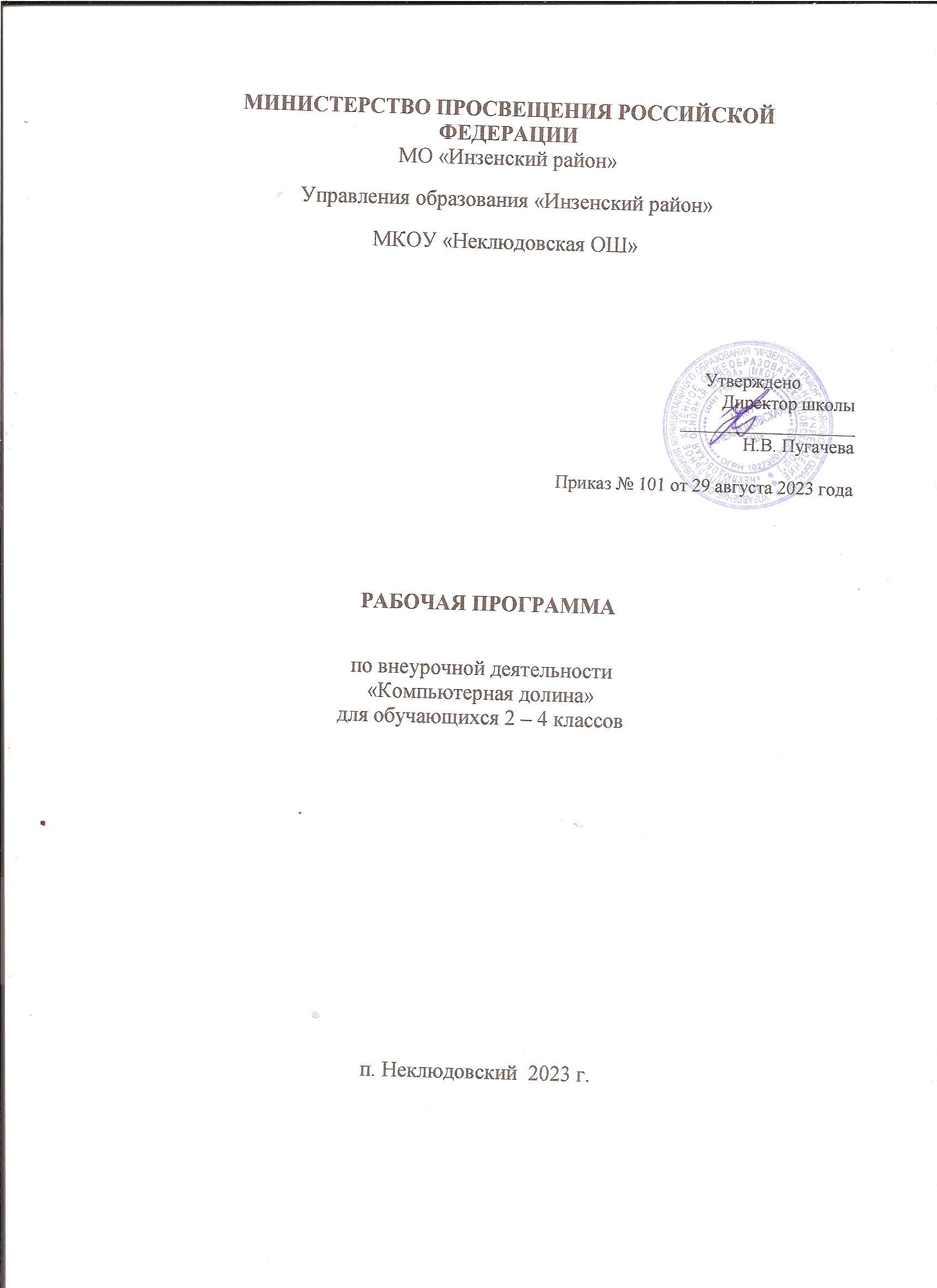 Планируемые  результаты освоения учебного предмета                      информатики.Форма представления учебных материалов обеспечивает развитие когнитивного, метакогнитивного и интенционального опыта учащихся. Под когнитивным опытом подразумеваются психические механизмы, отвечающие за эффективную переработку информации, в том числе: способы кодирования информации, когнитивные схемы, семантические и понятийные структуры. Под метакогнитивным опытом – психическиемеханизмы, обеспечивающие управление собственной интеллектуальной деятельностью, в том числе непроизвольный и произвольный (осознанный)интеллектуальный контроль, открытую познавательную позицию ребенка. Под интенциональным опытом понимаются психические механизмы, предопределяющие избирательность индивидуальных склонностей, в том числе интеллектуальные предпочтения, убеждения,умонастроения. В результате в ходе обучения происходит реализация задач интеллектуального воспитания учащихсякак формы организации учебного процесса и внешкольной деятельности, в рамках которой каждому ученику оказывается индивидуализированная педагогическая помощь с целью совершенствования его интеллектуальных возможностей. Обучение информатике в начальной школе способствует формированию общеучебных умений, что в новом образовательном стандарте конкретизировано термином «универсальные учебные действия» (УУД). Под универсальными учебными действиями понимаютсяобобщенные способы действий, открывающие возможность широкой ориентации учащихся, как в различных предметных областях, так и в строении самой учебной деятельности, включая осознание учащимися ее целей, ценностно-смысловых и операциональных характеристик.Особенностью курса «Информатика» является целенаправленность формирования именно УУД. К общим учебным умениям, навыкам и способам деятельности, которые формируются и развиваются в рамках курса «Информатика», относятся познавательная, организационная и рефлексивная деятельность. Достижение «умения учиться» предполагает полноценное освоение всех компонентов учебной деятельности, которые включают: учебные мотивы; учебную цель; учебную задачу; учебные действия и операции (ориентировка, преобразование материала, контроль и оценка);метапредметные учебные действия (умственные действия учащихся, направленные на анализ и управление своей познавательной деятельностью, будь то определение стратегии решения математической задачи, запоминание фактического материала по истории или планирование совместного с другими учащимися лабораторного эксперимента по физике или химии).Виды УУД (блоки) – это личностный блок; регулятивный (включающий также действия саморегуляции); познавательный; коммуникативный. В блок личностных универсальных учебных действий входят жизненное, личностное, профессиональное самоопределение:Действие смыслообразования, т. е. установление учащимися связи между целью учебной деятельности и ее мотивом, другими словами, между результатом-продуктом учения, побуждающим деятельность, и тем, ради чего она осуществляется. Ученик должен задаваться вопросом о том, «какое значение, смысл имеет для меня учение», и уметь находить ответ на него.Действие нравственно-этического оценивания усваиваемого содержания, исходя из социальных и личностных ценностей.В блок регулятивных действий включаются действия, обеспечивающие организацию учащимся своей учебной деятельности:целеполагание как постановка учебной задачи на основе соотнесения того, что уже известно и усвоено учащимся, и того, что еще неизвестно;планирование – определение последовательности промежуточных целей с учетом конечного результата, составление плана и последовательности действий;прогнозирование – предвосхищение результата и уровня усвоения, его временных характеристик;контроль в форме сличения способа действия и его результата с заданным эталоном с целью обнаружения отклонений и отличий от эталона;коррекция – внесение необходимых дополнений и корректив в план и способ действия в случае расхождения эталона, реального действия и его продукта;оценка – выделение и осознание учащимся того, что уже усвоено и что еще подлежит усвоению, осознание качества и уровня усвоения;способность к волевому усилию – к выбору в ситуации мотивационного конфликта, к преодолению препятствий.В познавательный блок включаются:Общеучебные действия:самостоятельное выделение и формулирование познавательной цели;поиск и выделение необходимой информации;применение методов информационного поиска, в том числе с помощью компьютерных средств;знаково-символические действия, включая  моделирование (преобразование объекта из чувственной формы в модель, где выделены существенные характеристики объекта  и  преобразование модели с целью выявления общих законов, определяющих данную предметную область); умение структурировать знания; умение осознанно и произвольно строить речевое высказывание в устной и письменной форме; рефлексия способов  и условий действия, контроль и оценка процесса и результатов деятельности;смысловое чтение как осмысление цели чтения и выбор вида чтения в зависимости от цели;извлечение необходимой информации из прослушанных текстов различных жанров;определение основной и второстепенной информации;свободная ориентация и восприятие текстов художественного, научного, публицистического и официально-делового стилей; понимание и адекватная оценка языка средств массовой информации;умение адекватно, подробно, сжато, выборочно передавать содержание текста;умение составлять тексты различных жанров, соблюдая нормы построения текста (соответствие теме, жанру, стилю речи и др.).Универсальные логические действия:анализ объектов с целью выделения признаков (существенных, несущественных);синтез как составление целого из частей, в том числе самостоятельно достраивая, восполняя недостающие компоненты;выбор оснований и критериев для сравнения, сериации, классификации объектов;подведение под понятия, выведение следствий;установление причинно-следственных связей,   построение логической цепи рассуждений;выдвижение гипотез и их обоснование;Действия постановки и решения проблем:формулирование проблемы;самостоятельное создание способов решения проблем творческого и поискового характера.В коммуникативный блок входят коммуникативные действия, которые обеспечивают социальную компетентность и учет позиции других людей, партнера по общению или деятельности, умение слушать и вступать в диалог, участвовать в коллективном обсуждении проблем, интегрироваться в группу сверстников и строить продуктивное взаимодействие и сотрудничество со сверстниками и взрослыми:планирование учебного сотрудничества с учителем и сверстниками – определение цели, функций участников, способов взаимодействия;постановка вопросов – инициативное сотрудничество в поиске и сборе информации;разрешение конфликтов – выявление, идентификация проблемы, поиск и оценка альтернативных способов разрешения конфликта, принятие решения и его реализация;управление поведением партнера – контроль, коррекция, оценка действий партнера;умение с достаточной полнотой и точностью выражать свои мысли в соответствии с задачами и условиями коммуникации;владение монологической и диалогической формами речи в соответствии с грамматическими и синтаксическими нормами родного языка.Также на занятиях по внеурочной деятельности по предмету «Информатика»школьники учатся:Наблюдать за объектами окружающего мира; обнаруживать изменения, происходящие с объектом и по результатам наблюдений, опытов, работы с информацией учатся устно и письменно описывать объекты наблюдения.Соотносить результатынаблюдения с целью, соотносить результаты проведения опыта с целью, то есть получать ответ на вопрос «Удалось ли достичь поставленной цели?». Письменно представлять информацию о наблюдаемом объекте, т.е. создавать текстовую или графическую модель наблюдаемого объекта с помощью компьютера с использованием текстового или графического редактора. Понимать, что освоение собственно информационных технологий (текстового и графического редакторов) не является самоцелью, а является способа деятельности в интегративном процессе познания и описания (под описанием понимается создание информационной модели: текста, рисунка и пр.).  В процессе информационного моделирования и сравнения объектов выявлять отдельные признаки, характерные для сопоставляемых предметов; анализировать результаты сравнения (ответ на вопросы «Чем похожи?», «Чем не похожи?»); объединять предметы по общему признаку (что лишнее, кто лишний, такие же, как…, такой же, как…), различать целое и часть. Создание информационной модели может сопровождаться проведением простейших измерений разными способами. В процессе познания свойств изучаемых объектов осуществляется сложная мыслительная деятельность с использованием уже готовых предметных, знаковых и графических моделей.При выполнении упражнений на компьютере и компьютерных проектов решать творческие задачи на уровне комбинаций, преобразования, анализа информации: самостоятельно составлять план действий (замысел), проявлять оригинальность при решении творческой конструкторской задачи, создавать творческие работы (сообщения, небольшие сочинения, графические работы), разыгрывать воображаемые ситуации, создавая простейшие мультимедийные объекты и презентации, применять простейшие логические выражения типа: «…и/или…», «если…, то…», «не только, но и…» и элементарное обоснование высказанного суждения. При выполнении интерактивных компьютерных заданий и развивающих упражнений овладевать первоначальными умениямипередачи, поиска, преобразования, храненияинформации, использования компьютера; поиском (проверкой) необходимой информации в интерактивном компьютерном словаре, электронном каталоге библиотеки. Одновременно происходит овладение различными способами представления информации, в том числе в табличном виде, упорядочение информации по алфавиту и числовым параметрам (возрастанию и убыванию).   Получать опыт организации своей деятельности, выполняя специально разработанные для этого интерактивные задания. Это такие задания: выполнение инструкций, точное следование образцу и простейшим алгоритмам, самостоятельное установление последовательности действий при выполнении интерактивной учебной задачи, когда требуется ответ на вопрос «В какой последовательности следует это делать, чтобы достичь цели?». Получать опыт рефлексивной деятельности, выполняя особый класс упражнений и интерактивных заданий. Это происходит при определении способов контроля и оценки собственной деятельности (ответ на вопросы «Такой ли получен результат?», «Правильно ли я делаю это?»); нахождение ошибок в ходе выполнения упражнения и их исправление. Приобретать опыт сотрудничества при выполнении групповых компьютерных проектов: умение договариваться, распределять работу между членами группы, оценивать свой личный вклад и общий результат деятельностизнать/пониматьосновные источники информации;назначение основных устройств компьютера; правила безопасного поведения и гигиены при работе инструментами, бытовой техникой (в том числе с компьютером);уметькратко рассказывать о себе, своей семье, друге – составлять устную текстовую модель;составлять небольшие письменные описания предмета, картинки (о природе, школе) по образцу с помощью текстового редактора;составлять алгоритм решения текстовых задач (не более 2–3 действий);распознавать изученные геометрические фигуры и изображать их на экране компьютера;сравнивать различные объекты реальной действительности по размерам, взаимному расположению в пространстве и выражать эти отношения с помощью схем;определять признаки различных объектов природы (цвет, форму) и строить простые графические модели в виде схемы, эскиза, рисунка; различать объекты природы и изделия; объекты живой и неживой природы;различать части предметов и отображать их в рисунке (схеме);выполнять инструкции (алгоритмы) при решении учебных задач;определять цель своей деятельности, осуществлять выбор варианта деятельности, осуществлять организацию в соответствии с составленным планом (алгоритмом) собственной трудовой деятельности, и уметь отвечать на вопросы «Что я делаю?», «Как я делаю?» и осуществлять самоконтроль за ее ходом и результатами; получать необходимую информацию об объекте деятельности, используя рисунки, схемы, эскизы, чертежи (на бумажных и электронных носителях);создавать моделинесложных объектов из деталей конструктора и различных материалов, используя знания и умения, приобретенные в учебной деятельности и повседневной жизни;использовать телефон, радиотелефон, магнитофон и другие аудио, видео и мультимедийные средства коммуникации;работать с разными источниками информации (словарями, справочниками, в том числе на электронных носителях).сравнивать и упорядочивать (классифицировать) объекты по разным признакам: длине, площади, массе, вместимости и пр.; обогащать жизненный опыт, удовлетворять свои познавательные интересы, осуществлять поиск дополнительной информации о родном крае, родной стране, нашей планете с помощью непосредственного наблюдения, измерения, сравнения и используя мультимедийные средства обучения;самостоятельно использовать всевозможные игры и электронные конструкторы, тренажеры;   осуществлять сотрудничество в процессе совместной работы над компьютерными проектами и презентациями;решать учебные и практические задачи с применением возможностей компьютера;осуществлять поиск информации с использованием простейших запросов;изменять и создавать простые информационные объекты на компьютере.Основное содержание учебного курса «Мир информатики»2 классВиды информации, человек и компьютерЧеловек и информация. Какая бывает информация. Источники информации. Приемники информации. Компьютер и его части.Кодирование информацииНосители информации. Кодирование информации. Письменные источники информации. Языки людей и языки программирования.Информация и данныеТекстовые данные. Графические данные. Числовая информация. Десятичное кодирование. Двоичное кодирование. Числовые данные.Документ и способы его созданияДокумент и его создание. Электронный документ и файл. Поиск документа. Создание текстового документа. Создание графического документа.3 классИнформация, человек и компьютерЧеловек и информация. Источники и приемники информации. Носители информации. Компьютер.Действия с информациейПолучение информации. Представление информации. Кодирование информации. Кодирование и шифрование данных. Хранение информации. Обработка информации.Мир объектовОбъект, его имя и свойства. Функции объекта. Отношения между объектами. Характеристика объекта. Документ и данные об объекте.Компьютер, системы и сетиКомпьютер – это система. Системные программы и операционные системы. Файловая система. Компьютерные сети. Информационные системы.4 классПовторениеЧеловек в мире информации. Действия с данными. Объект и его свойства. Отношения между объектами. Компьютер как система.Суждение, умозаключение, понятиеМир понятий. Деление понятий. Обобщение понятий. Отношения между понятиями. Понятия «истина» и «ложь». Суждение. Умозаключение.Мир моделейМодель объекта. Текстовая и графическая модели. Алгоритм как модель действий. Формы записи алгоритмов. Виды алгоритмов. Исполнитель алгоритмов. Компьютер как исполнитель.УправлениеКто кем и зачем управляет. Управляющий объект и объект управления. Цель управления. Управляющее воздействие. Средство управления. Результат управления. Современные средства коммуникации..Тематическое планирование учебного материала для 2 класса Тематическое планирование учебного материала для 3 класса Тематическое планирование учебного материала для 4 класса ЛИТЕРАТУРА1. Матвеева Н. В., Челак Е. Н., Конопатова Н. К., Панкратова Л. П. Информатика: учебник для 2 класса. - М.: Бином, 2008.2. Матвеева Н. В., Челак Е. Н., Конопатова Н. К., Панкратова Л. П. Информатика: учебник для 3 класса. - М.: Бином, 2008.3. Матвеева Н. В., Челак Е. Н., Конопатова Н. К., Панкратова Л. П., Нурова Н.А. Информатика: учебник для 4 класса. - М.: Бином, 2008.4. Цифровые образовательные ресурсы к учебнику «Информатика», 2, 3, 4 классы, Матвеева Н.В. и др.5. Матвеева Н. В., Челак Е. Н., Конопатова Н. К., Панкратова Л. П. Информатика: Методическое пособие 2, 3, 4  классы - М.: Бином, 2009. Методическое пособие содержит рекомендации по проведению уроков информатики и ИКТ с учетом специфики предмета и возрастных особенностей детей. Электронное сопровождение:ЭОР Единой коллекции к учебнику Н.В. Матвеева и др. «Информатика», 2 класс(http://school-collection.edu.ru/)ЭОР Единой коллекции «Виртуальные лаборатории» (http://school-collection.edu.ru/catalog/rubr/473cf27f-18e7-469d-a53e-08d72f0ec961/?interface=pupil&class[]=45&subject[]=19)Авторская мастерская Н.В. Матвеевой (http://metodist.lbz.ru/authors/informatika/4/)Лекторий «ИКТ в начальной школе»( http://metodist.lbz.ru/lections/8/)ЭОР на CD-диске к методическому пособию для учителя, 2 класс, Н.В. Матвеева и др. ЭОР на CD-диске к методическому пособию для учителя, 3 класс, Н.В. Матвеева и др. ЭОР на CD-диске к методическому пособию для учителя, 4 класс Н.В. Матвеева и др. № п/пТема учебного занятияКоличество часовДатаДатаДатаДатаДата12344444Виды информации, человек и компьютерВиды информации, человек и компьютерВиды информации, человек и компьютерВиды информации, человек и компьютер1Человек и информация12В мире звуков13Какая бывает информация14Источники информации15Приемники информации16Радио и телефон17Компьютер как инструмент18Повторение, работа со словарем и контрольная работа (тестирование)1Кодирование информацииКодирование информацииКодирование информацииКодирование информацииКодирование информацииКодирование информацииКодирование информацииКодирование информации9Носители информации110Кодирование информации111Алфавит и кодирование информации112Английский алфавит и славянская азбука113Письменные источники информации114Разговорный и компьютерный языки115Текстовая и графическая информация116Повторение, работа со словарем и контрольная работа (тестирование)1Числовая информация и компьютерЧисловая информация и компьютерЧисловая информация и компьютерЧисловая информация и компьютерЧисловая информация и компьютерЧисловая информация и компьютерЧисловая информация и компьютерЧисловая информация и компьютер17Числовая информация118Время и числовая информация119Число и кодирование информации120Код из двух знаков121Помощники человека при счете122Память компьютера123Повторение, работа со словарем и контрольная работа (тестирование)1ДанныеДанныеДанныеДанныеДанныеДанныеДанныеДанные24Данные125Текстовые данные126Передача данных127Компьютер и обработка данных128Повторение, работа со словарем и контрольная работа (тестирование)129Работа над проектом130Работа над проектом131Работа над проектом132Работа над проектом133Защита проекта134Защита проекта1№ п/пТема учебного занятияКоличество часовДатаДатаДатаДатаДатаДата123444444Знакомство с информатикойЗнакомство с информатикойЗнакомство с информатикойЗнакомство с информатикойЗнакомство с информатикойЗнакомство с информатикойЗнакомство с информатикойЗнакомство с информатикойЗнакомство с информатикой1Человек и информация12Источники и приемники информации13Искусственные и естественные источники информации14Носители информации15Что мы знаем о компьютере16Повторение, работа со словарем и контрольная работа (тестирование)1Действия с информациейДействия с информациейДействия с информациейДействия с информациейДействия с информациейДействия с информациейДействия с информациейДействия с информациейДействия с информацией7Немного истории о действиях с информацией18Сбор информации19Представление информации110Кодирование информации111Декодирование информации112Хранение информации113Обработка информации114Повторение, работа со словарем и контрольная работа (тестирование)1Объект и его характеристикаОбъект и его характеристикаОбъект и его характеристикаОбъект и его характеристикаОбъект и его характеристикаОбъект и его характеристикаОбъект и его характеристикаОбъект и его характеристикаОбъект и его характеристика15Объект116Имя объекта117Свойства объекта118Общие и отличительные свойства119Существенные свойства и принятие решения120Элементный состав объекта121Действия объекта122Отношения между объектами123Повторение, работа со словарем и контрольная работа (тестирование)1Информационный объект и компьютерИнформационный объект и компьютерИнформационный объект и компьютерИнформационный объект и компьютерИнформационный объект и компьютерИнформационный объект и компьютерИнформационный объект и компьютерИнформационный объект и компьютерИнформационный объект и компьютер24Информационный объект и смысл125Документ как информационный объект126Электронный документ и файл127Компьютер и обработка данных128Текст и текстовый редактор129Изображение и графический редактор130Схема и карта131Число и программный калькулятор132Таблица и электронные таблицы133Повторение, работа со словарем и контрольная работа (тестирование)134Решение логических задач1№ п/пТема учебного занятияКоличество часовДатаДатаДата123444ПовторениеПовторениеПовторениеПовторениеПовторениеПовторение1Человек и информация12Действия с информацией13Объект и его свойства14Отношения между объектами15Компьютер16Повторение, работа со словарем и контрольная работа (тестирование)1Понятие, суждение, умозаключениеПонятие, суждение, умозаключениеПонятие, суждение, умозаключениеПонятие, суждение, умозаключениеПонятие, суждение, умозаключениеПонятие, суждение, умозаключение7Понятие18Деление и обобщение понятий19Отношения между понятиями110Совместимые и несовместимые понятия111Понятия «истина» и «ложь»112Суждение113Умозаключение114Повторение, работа со словарем и контрольная работа (тестирование)1Модель и моделированиеМодель и моделированиеМодель и моделированиеМодель и моделированиеМодель и моделированиеМодель и моделирование15Модель объекта116Модель отношений между понятиями117Алгоритм118Исполнитель алгоритма119Компьютерная программа120Повторение, работа со словарем и контрольная работа (тестирование)1Информационное управлениеИнформационное управлениеИнформационное управлениеИнформационное управление21Управление собой и другими людьми122Управление неживыми объектами123Схема управления124Управление компьютером125Повторение, работа со словарем и контрольная работа (тестирование)126Работа над проектом «Моделирование»127Работа над проектом «Моделирование»128Работа над проектом «Моделирование»129Работа над проектом «Моделирование»130Работа над проектом «Моделирование»131Защита над проектом132Защита над проектом133Решение логических задач134Решение логических задач1